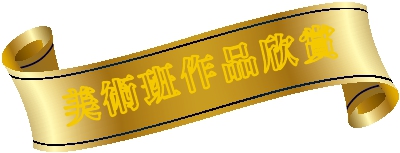 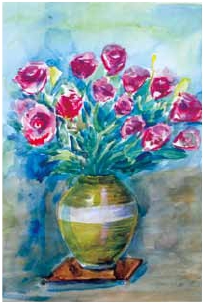 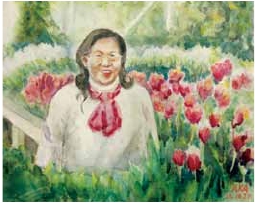 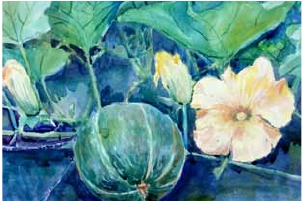 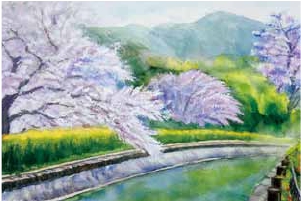 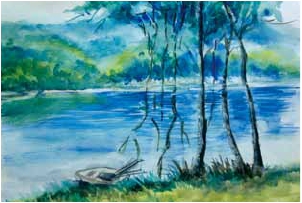 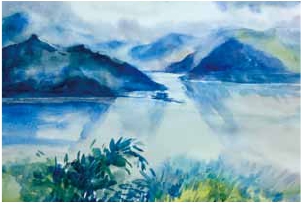 陳比   桔梗花	林英嘉   花李辰郎   競艷	蘇金蓮   櫻鄭天賜   河畔鄭天賜   秀李山水美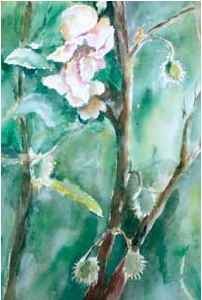 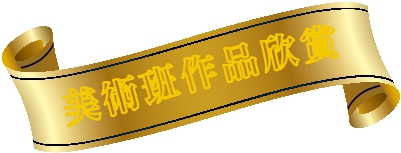 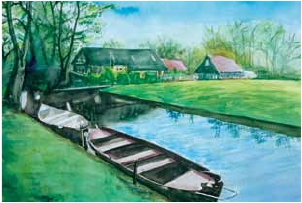 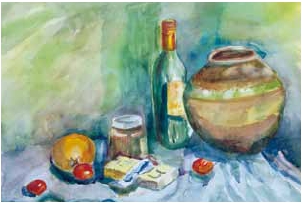 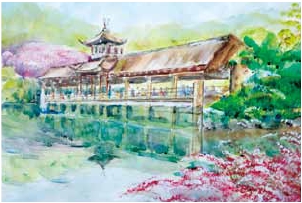 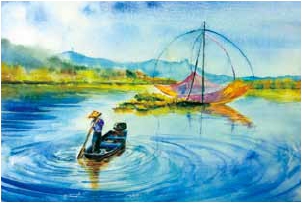 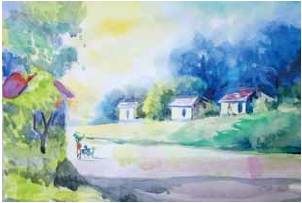 陳寶妃   綻放	李辰郎   荷蘭羊角村陳比   靜物	林英嘉   花符淑冠   漁情郭春江   溫馨小屋美 術 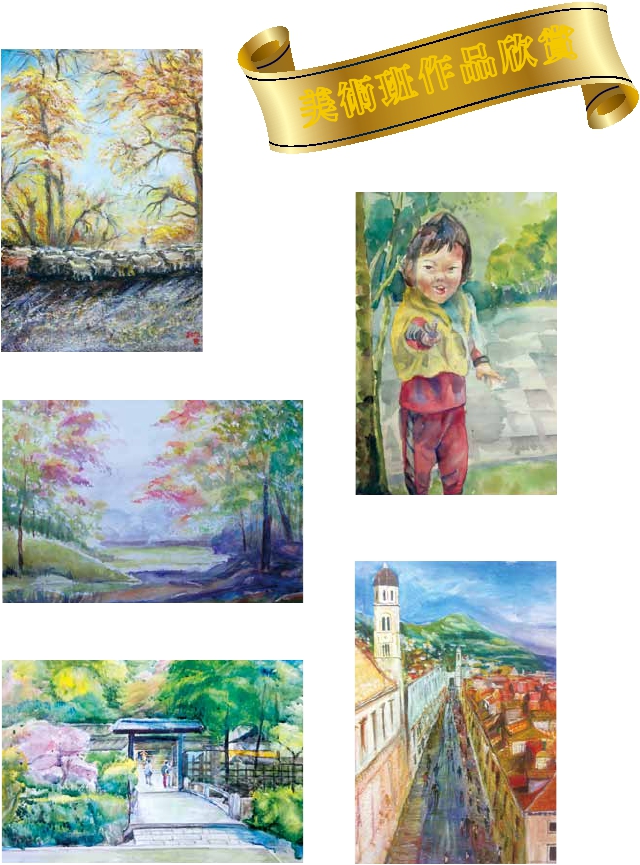 陳映雪   秋牧郭春江   寶貝鄭紹堂   秋紅蘇金蓮   幽靜陳映雪   行腳美 術 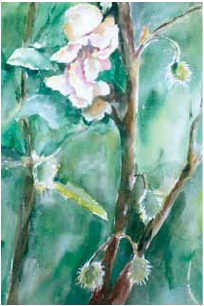 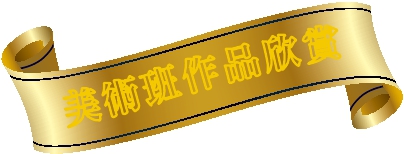 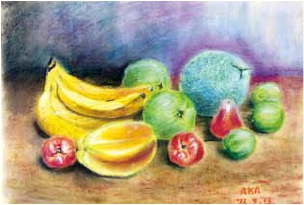 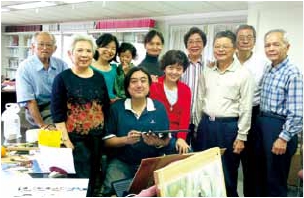 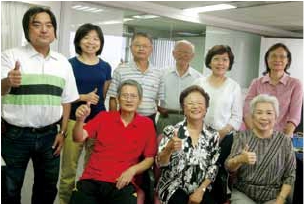 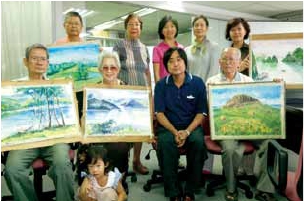 陳寶妃   綻放林英嘉   秋果美術班學員  中坐者是曾期正老師